ПРОЕКТ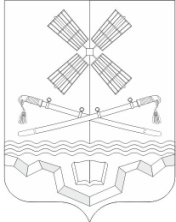 РОССИЙСКАЯ ФЕДЕРАЦИЯРОСТОВСКАЯ ОБЛАСТЬТАРАСОВСКИЙ РАЙОНМУНИЦИПАЛЬНОЕ ОБРАЗОВАНИЕ «ТАРАСОВСКОЕ СЕЛЬСКОЕ ПОСЕЛЕНИЕ»АДМИНИСТРАЦИЯ ТАРАСОВСКОГО СЕЛЬСКОГО ПОСЕЛЕНИЯПОСТАНОВЛЕНИЕ__ июля  2023 года                              № __                                  п. ТарасовскийО внесении изменений в постановление Администрации Тарасовского сельского поселения от 20.12.2021 № 146 «Об утверждении Порядка учета бюджетных и денежных обязательств получателей средств бюджета Тарасовского сельского поселения»В целях обеспечения исполнения бюджета Тарасовского сельского поселения Тарасовского района.ПОСТАНОВЛЯЮ:1. Внести изменения в постановление Администрации Тарасовского сельского поселения от 20.12.2021 №146 «Об утверждении Порядка учета бюджетных и денежных обязательств получателей средств бюджета Тарасовского сельского поселения» изложив приложение к постановлению в новой редакции согласно приложению к настоящему постановлению.2. Заведующему сектором экономики и финансов направить настоящее  постановление  Отделу № 44 Управления Федерального казначейства по Ростовской области.3. Настоящее постановление вступает в силу со дня его официального опубликования. 4. Контроль за выполнением настоящего постановления оставляю за собой.Глава АдминистрацииТарасовского сельского поселения			                        А.В. БахаровскийПриложение к постановлению АдминистрацииТарасовского сельского поселения от __.07.2023 № __ПОРЯДОКучета бюджетных и денежных обязательств получателей средств бюджета Тарасовского сельского поселения Тарасовского районаI. Общие положения1.1. Настоящий Порядок учета бюджетных и денежных обязательств получателей средств бюджета Тарасовского сельского поселения Тарасовского района (далее – Порядок) устанавливает порядок исполнения бюджета Тарасовского сельского поселения Тарасовского района по расходам в части учета территориальным отделом Управления Федерального казначейства по Ростовской области (далее – Отдел) бюджетных и денежных обязательств получателей средств бюджета Тарасовского сельского поселения Тарасовского района (далее соответственно – бюджетные обязательства, денежные обязательства).1.2. Бюджетные и денежные обязательства учитываются Отделом с отражением на лицевых счетах получателей бюджетных средств, открытых в установленном порядке (далее – лицевые счета).В случае если бюджетные обязательства принимаются в целях осуществления в пользу граждан социальных выплат в виде пособий, компенсаций и других социальных выплат, а также мер социальной поддержки населения, являющихся публичными нормативными обязательствами, постановка на учет бюджетных и денежных обязательств и внесение в них изменений осуществляется в соответствии с настоящим Порядком в пределах отраженных на соответствующих лицевых счетах бюджетных ассигнований.1.3. Постановка на учет бюджетных обязательств осуществляется в соответствии со Сведениями о бюджетном обязательстве, реквизиты которого установлены в Приложении 1 соответственно к настоящему Порядку.1.4. Сведения о бюджетном обязательстве и Сведения о денежном обязательстве, не содержащие сведения, составляющие государственную и иную охраняемую законом тайну (далее - государственная тайна), формируются в форме электронного документа в информационных системах Министерства финансов Российской Федерации и Федерального казначейства (далее - информационная система) и подписываются усиленной квалифицированной электронной подписью (далее - электронная подпись) руководителя или иного лица, уполномоченного действовать в установленном законодательством Российской Федерации порядке (далее - уполномоченное лицо) от имени получателя средств бюджета Тарасовского сельского поселения Тарасовского района или Отдела в соответствующей информационной системе.Сведения о бюджетном обязательстве и Сведения о денежном обязательстве, не содержащие сведения, составляющие государственную тайну, формируются получателем средств бюджета  Тарасовского сельского поселения Тарасовского района или Отделом с учетом положений пунктов 2.1 и 4.1 настоящего Порядка.1.5. Сведения о бюджетном обязательстве и Сведения о денежном обязательстве, содержащие сведения, составляющие государственную тайну, формируются получателем средств бюджета Тарасовского сельского поселения Тарасовского района и направляются в Отдел с соблюдением требований законодательства Российской Федерации о защите государственной тайны на бумажном носителе и при наличии технической возможности - на съемном машинном носителе информации (далее - на бумажном носителе).Получатель средств бюджета Тарасовского сельского поселения Тарасовского района обеспечивает идентичность информации, содержащейся в Сведениях о бюджетном обязательстве и Сведениях о денежном обязательстве на бумажном носителе, с информацией на съемном машинном носителе информации.При формировании Сведений о бюджетном обязательстве и Сведений о денежном обязательстве на бумажном носителе ошибки исправляются путем зачеркивания неправильного текста (числового значения) и написания над зачеркнутым текстом (числовым значением) исправленного текста (исправленного числового значения). Зачеркивание производится одной чертой так, чтобы можно было прочитать исправленное. Исправления оговариваются надписью "исправлено" и заверяются лицом, имеющим право действовать от имени получателя средств бюджета Тарасовского сельского поселения Тарасовского района.1.6.Сведения о бюджетном обязательстве и Сведения о денежном обязательстве формируются на основании документов, предусмотренных в графах 2 и 3 Перечня документов, на основании которых возникают бюджетные обязательства, и документов, подтверждающих возникновение денежных обязательств, согласно приложению № 2 к Порядку (далее соответственно - Перечень, документы-основания, документы, подтверждающие возникновение денежных обязательств).Информация, содержащаяся в Сведениях о бюджетном обязательстве и Сведениях о денежном обязательстве, должна соответствовать аналогичной информации, содержащейся в документе-основании и документе, подтверждающем возникновение денежного обязательства.1.7. При отсутствии в информационной системе документа-основания (документа, подтверждающего возникновение денежного обязательства) получатель средств бюджета Тарасовского сельского поселения Тарасовского района направляет в Отдел Сведения о бюджетном обязательстве (Сведения о денежном обязательстве) с приложением копии документа-основания (копии документа, подтверждающего возникновение денежного обязательства), в форме электронной копии указанного документа на бумажном носителе, созданной посредством его сканирования, или копии электронного документа, подтвержденной электронной подписью лица, имеющего право действовать от имени получателя средств бюджета Тарасовского сельского поселения Тарасовского района.1.8. При формировании Сведений о бюджетном обязательстве и Сведений о денежном обязательстве применяются справочники, реестры и классификаторы, используемые в информационной системе, в соответствии с настоящим Порядком.II. Постановка на учет бюджетных обязательств и внесение в них изменений2.1. Сведения о бюджетных обязательствах, возникших на основании документов - оснований, предусмотренных пунктами 1 - 11 Перечня (далее - принятые бюджетные обязательства), формируются в соответствии с настоящим Порядком:а) Отделом одновременно с формированием Сведений о денежном обязательстве в части принятых бюджетных обязательств, возникших на основании документов-оснований, предусмотренных: пунктами 3-8 графы 2 Перечня, одновременно с включением сведений о соответствующем документе-основании в реестр соглашений (договоров) о предоставлении субсидий, бюджетных инвестиций, межбюджетных трансфертов, ведение которого осуществляется в порядке, установленном Министерством финансов Российской Федерации (далее - реестр соглашений);пунктом 11 графы 2 Перечня, одновременно с формированием Сведений о денежном обязательстве по данному бюджетному обязательству в полном объеме в сроки, установленные пунктом 4.1 настоящего Порядка.Формирование Сведений о бюджетных обязательствах, возникших на основании документов-оснований, предусмотренных пунктами 11 графы 2 Перечня, без предоставления указанных в перечне документов-оснований, осуществляется Отделом после проверки наличия в распоряжении о совершении казначейских платежей (далее - распоряжение), представленном получателем средств бюджета Тарасовского сельского поселения Тарасовского района в соответствии с порядком казначейского обслуживания, установленным Федеральным казначейством, типа бюджетного обязательства.б) получателем средств бюджета Тарасовского сельского поселения Тарасовского района:в части принятых бюджетных обязательств, возникших на основании документов-оснований, предусмотренных:пунктом 1 графы 2 Перечня, не содержащих сведения, составляющие государственную тайну, - не позднее трех рабочих дней, следующих за днем заключения муниципального контракта, договора, указанных в данном пункте графы 2 Перечня;пунктом 1 графы 2 Перечня, не содержащих сведения, составляющие государственную тайну, информация о которых подлежит включению в реестр контрактов, содержащий государственную тайну, а также предусмотренных пунктом 2 графы 2 Перечня - не позднее трех рабочих дней, следующих за днем заключения муниципального контракта, договора, указанных в названных пунктах графы 2 Перечня;пунктами 1 - 7 графы 2 Перечня, содержащих сведения, составляющие государственную тайну - не позднее шести рабочих дней со дня их заключения;пунктами 9 - 10 графы 2 Перечня в срок, установленный бюджетным законодательством Российской Федерации для представления в установленном порядке получателем средств бюджета Тарасовского сельского поселения Тарасовского района - должником информации об источнике образования задолженности и кодах бюджетной классификации Российской Федерации, по которым должны быть произведены расходы бюджета Тарасовского сельского поселения Тарасовского района по исполнению исполнительного документа, решения налогового органа о взыскании налога, сбора, страхового взноса, пеней и штрафов, предусматривающее обращение взыскания на средства бюджетов бюджетной системы Российской Федерации (далее - решение налогового органа);2.2. Для внесения изменений в поставленное на учет бюджетное обязательство формируются Сведения о бюджетном обязательстве в соответствии с положениями пункта 2.1 Порядка с указанием учетного номера бюджетного обязательства, в которое вносится изменение.2.3. В случае внесения изменений в бюджетное обязательство без внесения изменений в документ - основание, а также в связи с внесением изменений в документ - основание, содержащийся в информационных системах, указанный документ-основание в Отдел повторно не представляется.В случае внесения изменений в бюджетное обязательство в связи с внесением изменений в документ-основание, документ, предусматривающий внесение изменений в документ-основание, отсутствующий в информационной системе, направляется получателем средств бюджета Тарасовского сельского поселения Тарасовского района в Отдел одновременно с формированием Сведений о бюджетном обязательстве.2.4. При постановке на учет бюджетных обязательств (внесении в них изменений) в соответствии со Сведениями о бюджетном обязательстве, сформированными получателем средств бюджета Тарасовского сельского поселения Тарасовского района, Отдел в течение двух рабочих дней со дня, следующего за днем поступления Сведений о бюджетном обязательстве, осуществляет их проверку по следующим направлениям:соответствие информации о бюджетном обязательстве, указанной в Сведениях о бюджетном обязательстве, документам-основаниям, подлежащим представлению получателями средств бюджета Тарасовского сельского поселения Тарасовского района в Отдел для постановки на учет бюджетных обязательств в соответствии с Порядком или включению в реестр контрактов или реестр контрактов, содержащих государственную тайну (за исключением Сведений о бюджетном обязательстве, содержащих сведения, составляющие государственную тайну);соответствие информации о бюджетном обязательстве, указанной в Сведениях о бюджетном обязательстве, составу информации, подлежащей включению в Сведения о бюджетном обязательстве в соответствии с приложением №1 к Порядку;непревышение суммы бюджетного обязательства по соответствующим кодам классификации расходов бюджета Тарасовского сельского поселения Тарасовского района над суммой неиспользованных лимитов бюджетных обязательств (бюджетных ассигнований на исполнение публичных нормативных обязательств), отраженных на соответствующем лицевом счете получателя средств бюджета Тарасовского сельского поселения Тарасовского района, отдельно для текущего финансового года, для первого и для второго года планового периода;соответствие предмета бюджетного обязательства, указанного в Сведениях о бюджетном обязательстве, документе-основании, коду вида (кодам видов) расходов классификации расходов бюджета Тарасовского сельского поселения Тарасовского района, указанному в Сведениях о бюджетном обязательстве, документе-основании.проверка на наличие лицевого счета участника казначейского сопровождения, если бюджетным законодательством предусмотрено выполнение данного условия.В случае формирования Сведений о бюджетном обязательстве Отделом при постановке на учет бюджетного обязательства (внесении в него изменений), осуществляет проверку, предусмотренную абзацем четвертым настоящего пункта.Сведения о бюджетном обязательстве могут быть отозваны получателем бюджетных средств по письменному запросу до момента постановки на учет в УФК по Ростовской области.2.5. При проверке Сведений о бюджетном обязательстве по документу-основанию, заключенному (принятому) в целях осуществления капитальных вложений в объекты капитального строительства или объекты недвижимого имущества Отделом осуществляется проверка, предусмотренная пунктом 2.4. настоящего Порядка:по каждому уникальному коду объекта капитального строительства или объекту недвижимого имущества, отраженному на соответствующем лицевом счете получателя средств бюджета Тарасовского сельского поселения Тарасовского района.2.6. В случае положительного результата проверки, предусмотренного пунктами 2.4-2.5 Порядка, Отдел присваивает учетный номер бюджетному обязательству (вносит изменения в бюджетное обязательство) в течение срока, указанного в абзаце первом пункта 2.4 Порядка, и направляет получателю средств бюджета Тарасовского сельского поселения Тарасовского района Извещение о постановке на учет (изменении) бюджетного обязательства, реквизиты которого установлены Приложением 12 к Порядку учета бюджетных и денежных обязательств получателей средств федерального бюджета территориальными органами Федерального казначейства, утвержденному приказом Министерства финансов Российской Федерации от 30.10.2020 № 258н (далее соответственно – Порядок Минфина России, Извещение о бюджетном обязательстве).Извещение к Сведениям о бюджетном обязательстве сформированным согласно п. 1-2 Перечня направляется Отделом получателю средств бюджета Тарасовского сельского поселения Тарасовского района: в форме электронного документа, подписанного электронной подписью лица, имеющего право действовать от имени Отдела, – в отношении Сведений о бюджетном обязательстве, представленных в форме электронного документа;на бумажном носителе, подписанном лицом, имеющим право действовать от имени Отдела, - в отношении Сведений о бюджетном обязательстве, представленных на бумажном носителе.Учетный номер бюджетного обязательства является уникальным и не подлежит изменению, в том числе при изменении отдельных реквизитов бюджетного обязательства.Учетный номер бюджетного обязательства имеет следующую структуру, состоящую из девятнадцати разрядов:с 1 по 8 разряд – уникальный код получателя средств бюджета Тарасовского сельского поселения Тарасовского района по сводному реестру участников бюджетного процесса (далее–Сводный реестр);9 и 10 разряды – последние две цифры года, в котором бюджетное обязательство поставлено на учет;с 11 по 19 разряд – уникальный номер бюджетного обязательства, присваиваемый Отделом в рамках одного календарного года.2.8. Одно поставленное на учет бюджетное обязательство может содержать несколько кодов классификации расходов бюджета Тарасовского сельского поселения Тарасовского района и уникальных кодов объектов капитального строительства или объектов недвижимого имущества (мероприятий по информатизации) (при наличии).2.9. В случае отрицательного результата проверки Сведений о бюджетном обязательстве на соответствие положениям, предусмотренным абзацами 2; 3; 5; 6; 7 пункта 2.4 Отдел в срок, установленный абзацем первым пункта 2.4 Порядка, направляет получателю средств бюджета Тарасовского сельского поселения Тарасовского района уведомление в электронной форме, содержащее информацию, позволяющую идентифицировать документ, не принятый к исполнению, а также содержащее дату и причину отказа, в соответствии с правилами организации и функционирования системы казначейских платежей, установленными Федеральным казначейством (далее - уведомление).В отношении Сведений о бюджетных обязательствах, представленных на бумажном носителе, Отдел возвращает получателю средств бюджета Тарасовского сельского поселения Тарасовского района копию Сведений о бюджетном обязательстве с проставлением даты отказа, должности сотрудника Отдела, его подписи, расшифровки подписи с указанием инициалов и фамилии, причины отказа.2.10. В случае превышения суммы бюджетного обязательства по соответствующим кодам классификации расходов бюджета Тарасовского сельского поселения Тарасовского района над суммой неиспользованных лимитов бюджетных обязательств, отраженных на соответствующем лицевом счете получателя средств бюджета Тарасовского сельского поселения Тарасовского района в валюте Российской Федерации Отдел в срок, установленный абзацем первым пункта 2.4 Порядка в отношении Сведений о бюджетных обязательствах, возникших на основании документов-оснований, предусмотренных пунктами 1-11 графы 2 Перечня:представленных в электронной форме, - направляет получателю средств бюджета Тарасовского сельского поселения Тарасовского района уведомление в электронной форме, о не принятом к исполнению документе «Сведения о бюджетном обязательстве», а также содержащее дату и причину отказа;представленных на бумажном носителе, - возвращает получателю средств бюджета Тарасовского сельского поселения Тарасовского района копию Сведений о бюджетном обязательстве с проставлением даты отказа, должности сотрудника Отдела, его подписи, расшифровки подписи с указанием инициалов и фамилии, причины отказа.2.11. В бюджетные обязательства, поставленные на учет до начала текущего финансового года, исполнение которых осуществляется в текущем финансовом году, вносятся изменения Отделом в соответствии с пунктом 2.2 Порядка в первый рабочий день текущего финансового года:в отношении бюджетных обязательств, возникших на основании документов-оснований, предусмотренных пунктами 1-2, 6, 7, 9-10 графы 2 Перечня, - на сумму неисполненного на конец отчетного финансового года бюджетного обязательства и сумму, предусмотренную на плановый период (при наличии);в отношении бюджетных обязательств, возникших на основании документов-оснований, предусмотренных пунктами 3-5 графы 2 Перечня, - на сумму, предусмотренную на плановый период (при наличии).В бюджетные обязательства, в которые внесены изменения в соответствии с настоящим пунктом, получателем средств бюджета Тарасовского сельского поселения Тарасовского района вносятся изменения в части уточнения срока исполнения, графика оплаты бюджетного обязательства, а также, при необходимости, в части кодов бюджетной классификации Российской Федерации в соответствии с пунктом 2.2 Порядка не позднее первого рабочего дня апреля текущего финансового года.Внесение в бюджетные обязательства изменений, предусмотренных абзацем четвертым настоящего пункта, в части муниципальных контрактов, связанных с осуществлением капитальных вложений, осуществляется получателем средств бюджета Тарасовского сельского поселения Тарасовского района не позднее пятнадцатого февраля текущего финансового года.2.12. В случае ликвидации, реорганизации получателя средств бюджета Тарасовского сельского поселения Тарасовского района либо изменения типа муниципального казенного учреждения не позднее пяти рабочих дней со дня, следующего за днем отзыва с соответствующего лицевого счета получателя бюджетных средств неиспользованных лимитов бюджетных обязательств (бюджетных ассигнований на исполнение публичных нормативных обязательств) Отделом вносятся изменения в ранее учтенные бюджетные обязательства получателя средств бюджета Тарасовского сельского поселения Тарасовского района в части аннулирования соответствующих неисполненных бюджетных обязательств.Постановка на учет бюджетных обязательств, по договорам (контрактам) заключенным до 01.01.2022 года в части кредиторской задолженности, а также по договорам, заключенным до 01.01.2022, обусловленными нормативно публичными обязательствами в силу закона либо иного НПА осуществляется отделом автоматически.III. Учет бюджетных обязательств 
по исполнительным документам, решениям налоговых органов3.1.  В случае если Отделом ранее было учтено бюджетное обязательство, по которому представлен исполнительный документ, решение налогового органа, то одновременно со Сведениями о бюджетном обязательстве, сформированными в соответствии с исполнительным документом, решением налогового органа, формируются Сведения о бюджетном обязательстве, содержащие уточненную информацию о ранее учтенном бюджетном обязательстве, уменьшенном на сумму, указанную в исполнительном документе, решении налогового органа.3.2. Основанием для внесения изменений в ранее поставленное на учет бюджетное обязательство по исполнительному документу, решению налогового органа являются Сведения о бюджетном обязательстве, содержащие уточненную информацию о кодах бюджетной классификации Российской Федерации, по которым должен быть исполнен исполнительный документ, решение налогового органа, или информацию о документе, подтверждающем исполнение исполнительного документа, решения налогового органа, документе об отсрочке, о рассрочке или об отложении исполнения судебных актов либо документе, отменяющем или приостанавливающем исполнение судебного акта, на основании которого выдан исполнительный документ, документе об отсрочке или рассрочке уплаты налога, сбора, пеней, штрафов, или ином документе с приложением копий предусмотренных настоящим пунктом документов в форме электронных копий документов на бумажном носителе, созданных посредством их сканирования, или копий электронных документов, подтвержденных электронной подписью лица, имеющего право действовать от имени получателя средств бюджета поселения.IV. Постановка на учет денежных обязательств и внесение в них изменений4.1. Учет денежных обязательств получателей средств бюджета Тарасовского сельского поселения Тарасовского района осуществляется автоматически в суммах, принятых к исполнению распоряжений о совершении казначейского платежа (далее – распоряжение), представленных получателями средств бюджета Тарасовского сельского поселения Тарасовского района для оплаты денежных обязательств в соответствии с Порядком санкционирования. Денежное обязательство предоставляется одновременно с распоряжением на его оплату. Учет осуществляется автоматически по уже учтенному бюджетному обязательству. В разделе 2 распоряжения указывается только один документ-основание.4.2. Учетный номер денежного обязательства является уникальным 
и не подлежит изменению, в том числе при изменении отдельных реквизитов денежного обязательства.Учетный номер денежного обязательства имеет следующую структуру, состоящую из двадцати пяти разрядов:с 1 по 19 разряд – учетный номер соответствующего бюджетного 
обязательства;с 20 по 25 разряд – порядковый номер денежного обязательства.V. Представление информации 
о бюджетных и денежных обязательствах, учтенных в Отделе5.1. Информация о бюджетных и денежных обязательствах предоставляется Отделом в виде документов, определенных пунктом 5.3 Порядка, по запросам Администрации Тарасовского сельского поселения, иных органов местного самоуправления района, главного распорядителя средств бюджета Тарасовского сельского поселения Тарасовского района, получателей средств бюджета Тарасовского сельского поселения Тарасовского района, с учетом положений пунктов 5.1 и 5.2 Порядка:Администрации Тарасовского сельского поселения – по всем бюджетным и денежным обязательствам;главным распорядителям средств бюджета Тарасовского сельского поселения Тарасовского района – в части бюджетных и денежных обязательств подведомственных им получателей средств бюджета Тарасовского района;получателям средств бюджета Тарасовского сельского поселения Тарасовского района – в части бюджетных и денежных обязательств соответствующего получателя средств бюджета Тарасовского сельского поселения Тарасовского района;иным органам местного самоуправления - в рамках их полномочий, установленных законодательством Российской Федерации.Информация о бюджетных и денежных обязательствах предоставляется Администрации Тарасовского сельского поселения ежедневно (за исключением информации, содержащей сведения, составляющие государственную тайну, которая предоставляется еженедельно).5.2. Информация о бюджетных и денежных обязательствах, содержащих сведения, составляющие государственную тайну, предоставляется с соблюдением требований законодательства Российской Федерации о защите государственной тайны на бумажном носителе.5.3. Информация о бюджетных и денежных обязательствах 
предоставляется в соответствии со следующими положениями:1) по запросу Администрации Тарасовского сельского поселения либо иного органа местного самоуправления Тарасовского сельского поселения, уполномоченного в соответствии с законодательством Российской Федерации на получение такой информации, Отдел представляет с указанными в запросе детализацией и группировкой показателей:Информацию о принятых на учет бюджетных или денежных обязательствах, реквизиты которой установлены приложением 6 к Порядку Минфина России, сформированную по состоянию на соответствующую дату;Информацию об исполнении бюджетных и денежных обязательств, реквизиты которой установлены приложением 7 к Порядку Минфина России, сформированную на дату, указанную в запросе;             Информацию об исполнении бюджетных и денежных обязательств, принятых   в   целях осуществления капитальных вложений (реализации мероприятий по информатизации), реквизиты которой установлены приложением 8 к Порядку Минфина России (далее - Информация об исполнении обязательств, принятых в целях осуществления капитальных вложений (реализации мероприятий по информатизации), сформированную на дату, указанную в запросе;2) по запросу главного распорядителя средств бюджета Тарасовского сельского поселения Тарасовского района Отдел представляет с указанными в запросе детализацией и группировкой показателей:Информацию о принятых на учет обязательствах по находящимся в ведении главного распорядителя (распорядителя) средств бюджета Тарасовского сельского поселения Тарасовского района получателям средств бюджета Тарасовского сельского поселения Тарасовского района, сформированную нарастающим итогом с начала текущего финансового года по состоянию на соответствующую дату; Информацию об исполнении обязательств по капитальным вложениям (мероприятиям по информатизации) по находящимся в ведении главного распорядителя средств бюджета Тарасовского сельского поселения Тарасовского района получателям средств бюджета Тарасовского сельского поселения Тарасовского района;3) по запросу получателя средств бюджета Тарасовского сельского поселения Тарасовского района Отдел предоставляет Справку об исполнении принятых на учет бюджетных или денежных обязательств, реквизиты которой установлены приложением 5 к Порядку Минфина России, сформированную по состоянию на 1-е число каждого месяца и по состоянию на дату, указанную в запросе получателя средств бюджета Тарасовского сельского поселения Тарасовского района, нарастающим итогом с 1 января текущего финансового года и содержит информацию об исполнении бюджетных или денежных обязательств, поставленных на учет в Отделе 
на основании Сведений о бюджетном обязательстве или Сведений 
о денежном обязательстве;4) по запросу получателя средств бюджета Тарасовского сельского поселения Тарасовского района Отдел по месту обслуживания получателя средств бюджета Тарасовского сельского поселения Тарасовского района формирует Справку о неисполненных в отчетном финансовом году бюджетных обязательствах, по муниципальным контрактам на поставку товаров, выполнение работ, оказание услуг и соглашениям (нормативным правовым актам) о предоставлении субсидий юридическим лицам, реквизиты которой установлены приложением 9 к Порядку Минфина России.При формировании Справки о неисполненных бюджетных обязательствах на бумажном носителе в части сведений, составляющих государственную тайну, она направляется получателю средств бюджета Тарасовского сельского поселения Тарасовского района не позднее трех рабочих дней со дня поступления соответствующего запроса.Справка о неисполненных в отчетном финансовом году бюджетных обязательствах формируется по состоянию на 1 января текущего 
финансового года в разрезе кодов бюджетной классификации, уникальных кодов объектов капитального строительства или объектов недвижимого имущества (мероприятий по информатизации) и содержит информацию о неисполненных бюджетных обязательства, возникших из муниципальных контрактов, договоров, соглашений (нормативных правовых актов) о предоставлении субсидий юридическим лицам, поставленных на учет в Отдел на основании Сведений о бюджетных обязательствах и подлежавших в соответствии с условиями этих муниципальных контрактов, договоров, соглашений (нормативных правовых актов) о предоставлении субсидий юридическим лицам, оплате в отчетном финансовом году, а также о неиспользованных на начало очередного финансового года остатках лимитов бюджетных обязательств на исполнение указанных муниципальных контрактов, договоров, соглашений (нормативных правовых актов) о предоставлении субсидий юридическим лицам.По запросу главного распорядителя средств бюджета Тарасовского сельского поселения Тарасовского района Отдел формирует сводную Справку о неисполненных в отчетном финансовом году бюджетных обязательствах получателей средств бюджета Тарасовского сельского поселения Тарасовского района, находящихся в ведении главного распорядителя средств бюджета Тарасовского сельского поселения Тарасовского района, сформированную, в том числе, на основании Справок о неисполненных бюджетных обязательствах, представленных Отдел, в части сведений, составляющих государственную тайну. При формировании сводной Справки о неисполненных бюджетных обязательствах на бумажном носителе в части сведений, составляющих государственную тайну, она направляется главному распорядителю средств бюджета Тарасовского сельского поселения Тарасовского района в срок, не позднее трех рабочих дней со дня поступления соответствующего запроса.Главные распорядители средств бюджета не позднее пятого рабочего дня февраля текущего финансового года представляют в Отдел для подтверждения Информацию об объеме неиспользованных на начало очередного финансового года лимитов бюджетных обязательств, в пределах которого могут быть увеличены бюджетные ассигнования на оплату муниципальных контрактов на поставку товаров, выполнение работ, оказание услуг, а также соглашений (нормативных правовых актов) о предоставлении субсидий юридическим лицам, реквизиты которой установлены приложением N 10 к настоящему Порядку (далее - Информация об объеме лимитов бюджетных обязательств).Информация об объеме лимитов бюджетных обязательств представляется в форме электронного документа в информационной системе и подписывается электронной подписью лица, имеющего право действовать от имени главного распорядителя средств бюджета Тарасовского сельского поселения Тарасовского района.Если Информация об объеме лимитов бюджетных обязательств не соответствует требованиям настоящего Порядка, Отдел не позднее двух рабочих дней после дня представления Информации об объеме лимитов бюджетных обязательств главным распорядителем средств бюджета направляет главному распорядителю средств бюджета уведомление, в котором указывается причина возврата Информации о неисполненных бюджетных обязательствах.5) Не позднее второго рабочего дня текущего финансового года Отдел представляет в Администрации Тарасовского сельского поселения и главным распорядителям средств бюджета Тарасовского сельского поселения Тарасовского района Справку о неисполненных в отчетном финансовом году бюджетных обязательствах, возникших из муниципальных контрактов, заключенных в целях осуществления капитальных вложений в объекты капитального строительства или объекты недвижимого имущества, реквизиты которой установлены приложением N 11 к Порядку Минфина России (далее - Справка о неисполненных бюджетных обязательствах по капитальным вложениям).Порядок формирования Справки о неисполненных бюджетных обязательствах по капитальным вложениям аналогичен порядку формирования Справки о неисполненных бюджетных обязательствах, указанному в подпункте 4 пункта 5.3 настоящего Порядка.Приложение № 1к Порядку учета бюджетных и денежных обязательств получателей средств бюджета Тарасовского сельского поселения Тарасовского районаРеквизиты Сведения о бюджетном обязательствеЕдиница измерения: руб.(с точностью до второго десятичного знака)Приложение № 2к Порядку учета бюджетных и денежных обязательств получателей средств бюджета Тарасовского сельского поселения Тарасовского районаПереченьдокументов, на основании которых возникают 
бюджетные обязательства получателей средств бюджета Тарасовского сельского поселения Тарасовского района, 
и документов, подтверждающих возникновение денежных обязательств 
получателей средств бюджета Тарасовского сельского поселения Тарасовского районаНаименование реквизитаПравила формирования,заполнения реквизита1. Номер сведений о бюджетном обязательстве получателя средств бюджета Тарасовского сельского поселения Тарасовского района 
(далее – соответственно Сведения о бюджетном обязательстве, бюджетное обязательство)Указывается порядковый номер Сведений о бюджетном обязательстве.2. Учетный номер бюджетного обязательстваУказывается при внесении изменений 
в поставленное на учет бюджетное 
обязательство.Указывается учетный номер бюджетного обязательства, в которое вносятся изменения, присвоенный ему при постановке 
на учет.3. Дата формирования Сведений о бюджетном обязательствеУказывается дата формирования Сведений о бюджетном обязательстве получателем средств бюджета Тарасовского сельского поселения Тарасовского района.4. Тип бюджетного обязательстваУказывается код типа бюджетного 
обязательства, исходя из следующего:1 - закупка, если бюджетное обязательство связано с закупкой товаров, работ, услуг 
в текущем финансовом году;2 - прочее, если бюджетное обязательство не связано с закупкой товаров, работ, услуг или если бюджетное обязательство возникло в связи с закупкой товаров, работ, услуг прошлых лет.5. Информация о получателе бюджетных средств5.1. Получатель бюджетных средствУказывается наименование получателя средств бюджета Тарасовского сельского поселения Тарасовского района, соответствующее реестровой записи реестра участников бюджетного процесса (далее – Сводный реестр).5.2. Наименование бюджетаУказывается наименование бюджета – «бюджет Тарасовского сельского поселения Тарасовского района».5.3. Код ОКТМОУказывается код по Общероссийскому классификатору территорий муниципальных образований территориального органа Федерального казначейства, финансового органа муниципального образования5.4. Финансовый органУказывается финансовый орган – «Администрация Тарасовского сельского поселения».5.5. Код по ОКПОУказывается код финансового органа по Общероссийскому классификатору предприятий и организаций.5.6. Код получателя бюджетных средств по Сводному рееструУказывается уникальный код организации по Сводному реестру (далее - код по Сводному реестру) получателя средств бюджета Тарасовского сельского поселения Тарасовского района в соответствии со Сводным реестром.5.7. Наименование главного распорядителя бюджетных средствУказывается наименование главного 
распорядителя средств бюджета Тарасовского сельского поселения Тарасовского района в соответствии со Сводным реестром.5.8. Глава по БКУказывается код главы главного 
распорядителя средств бюджета Тарасовского сельского поселения Тарасовского района по бюджетной классификации Российской Федерации.5.9. Наименование органа 
Федерального казначействаУказывается наименование территориального органа Федерального казначейства, в котором получателю средств бюджета Тарасовского сельского поселения Тарасовского района открыт лицевой счет получателя бюджетных средств (лицевой счет для учета операций по переданным полномочиям получателя бюджетных средств), на котором подлежат отражению операции по учету и исполнению соответствующего денежного обязательства (далее - код соответствующий лицевой счет получателя бюджетных средств).5.10. Код органа Федерального казначейства (далее – КОФК)Указывается код территориального органа Федерального казначейства, в котором открыт лицевой счет получателя бюджетных средств.5.11. Номер лицевого счета получателя бюджетных средствУказывается номер соответствующего 
лицевого счета получателя бюджетных средств.6. Реквизиты документа, 
являющегося основанием для принятия на учет бюджетного обязательства (далее – документ-основание)6.1. Вид документа-основанияУказывается одно из следующих значений: «контракт», «договор», «соглашение», «нормативный правовой акт», «исполнительный документ», «решение налогового органа», «иное основание».6.2. Наименование нормативного правового актаПри заполнении в пункте 6.1 настоящих Правил значения «нормативный правовой акт» указывается наименование нормативного правового акта.6.3. Номер документа-основанияУказывается номер документа-основания (при наличии).6.4. Дата документа-основанияУказывается дата заключения (принятия) документа-основания, дата выдачи исполнительного документа, решения налогового органа.6.5. Срок исполненияУказывается дата завершения исполнения обязательств по документу-основанию.6.6. Предмет по документу-основаниюУказывается предмет по документу-основанию. При заполнении в пункте 6.1 настоящих Правил значения «контракт» или «договор» указывается наименование(я) объекта закупки (поставляемых товаров, выполняемых работ, оказываемых услуг), указанное(ые) в контракте (договоре).При заполнении в пункте 6.1 настоящих Правил значения «соглашение» или «нормативный правовой акт» указывается наименование(я) цели(ей) предоставления, целевого направления, направления(ий) расходования субсидии, бюджетных инвестиций, межбюджетного трансферта или средств.6.7. Признак казначейского сопровожденияУказывается признак казначейского сопровождения «Да» – в случае осуществления территориальным органом Федерального казначейства в соответствии с законодательством Российской Федерации казначейского сопровождения средств, предоставляемых в соответствии с документом-основанием.В остальных случаях не заполняется.6.7.1 Наличие лицевого счета участника казначейского сопровожденияПри заполнении в пункте 6.7 настоящих Правил значения «Да» указывается номер соответствующего лицевого счета участника казначейского сопровождения. В остальных случаях не заполняется.6.8. ИдентификаторПри заполнении в пункте 6.7 настоящих Правил значения «Да» указывается 
идентификатор документа-основания.При не заполнении пункта 6.7 идентификатор указывается при наличии.6.9. Уникальный номер реестровой записи в реестре контрактов / реестре соглашенийУказывается уникальный номер реестровой записи в реестре контрактов/реестре соглашений.6.10. Сумма в валюте обязательстваУказывается сумма бюджетного обязательства в соответствии с документом-основанием в единицах валюты, в которой принято бюджетное обязательство, с точностью до второго знака после запятой.6.11. Код валюты по ОКВУказывается код валюты, в которой принято бюджетное обязательство, в соответствии с Общероссийским классификатором валют.В случае заключения муниципального контракта (договора) указывается код валюты, в которой указывается цена контракта.6.12. Сумма в валюте Российской Федерации, всегоУказывается сумма бюджетного обязательства в валюте Российской Федерации.Сумма в валюте Российской Федерации включает в себя сумму бюджетного обязательства на текущий год и последующие годы.6.13. В том числе сумма казначейского обеспечения обязательств в валюте Российской ФедерацииУказывается сумма казначейского обеспечения обязательств в соответствии с документом-основанием (при наличии).6.14. Процент платежа, требующего подтверждения, от общей суммы бюджетного обязательстваУказывается процент платежа, требующего подтверждения, установленный документом-основанием или исчисленный от общей суммы бюджетного обязательства и (или) от размера казначейского обеспечения, предоставляемого для осуществления расчетов, связанных с предварительной оплатой (авансом) по документу-основанию, установленный документом-основанием.6.15. Сумма платежа, требующего подтвержденияУказывается сумма платежа, требующего подтверждения, в валюте Российской Федерации, установленная документом-основанием или исчисленная от общей суммы бюджетного обязательства.Если условиями документа-основания предусмотрено применение казначейского обеспечения, то указывается сумма казначейского обеспечения, предоставляемого для осуществления расчетов, связанных с предварительной оплатой, установленная документом-основанием.6.16. Номер уведомления о поступлении исполнительного документа / решения налогового органаПри заполнении в пункте 6.1 настоящих Правил значений «исполнительный документ» или «решение налогового органа» указывается номер уведомления территориального органа Федерального казначейства о поступлении исполнительного документа (решения налогового органа), направленного должнику.6.17. Дата уведомления о поступлении исполнительного документа / решения налогового органаПри заполнении в пункте 6.1 настоящих Правил значений «исполнительный документ» или «решение налогового органа» указывается дата уведомления территориального органа Федерального казначейства о поступлении исполнительного документа (решения налогового органа), направленного должнику.6.18. Основание не включения договора (муниципального контракта) в реестр контрактовПри заполнении в пункте 6.1 настоящих Правил значения «договор» указывается основание не включения договора в реестр контрактов.7. Реквизиты контрагента / взыскателя по исполнительному документу / решению налогового органа7.1. Наименование юридического лица / фамилия, имя, отчество физического лицаУказывается наименование поставщика (подрядчика, исполнителя, получателя денежных средств) по документу-основанию (далее – контрагент) в соответствии со сведениями Единого государственного реестра юридических лиц (далее – ЕГРЮЛ) на основании документа-основания, фамилия, имя, отчество физического лица на основании документа-основания.В случае, если информация о контрагенте содержится в Сводном реестре, указывается наименование контрагента, соответствующее сведениям, включенным в Сводный реестр.7.2. Идентификационный номер налогоплательщика (ИНН)Указывается ИНН контрагента в соответствии со сведениями ЕГРЮЛ.В случае, если информация о контрагенте содержится в Сводном реестре, указывается идентификационный номер налогоплательщика, соответствующий сведениям, включенным в Сводный реестр.7.3. Код причины постановки на учет в налоговом органе (КПП)Указывается КПП контрагента в соответствии со сведениями ЕГРЮЛ (при наличии).В случае, если информация о контрагенте содержится в Сводном реестре, указывается КПП контрагента, соответствующий сведениям, включенным в Сводный реестр.7.4. Код по Сводному рееструУказывается код контрагента по Сводному реестру.7.5. Номер лицевого счета (раздела на лицевом счете)В случае, если операции по исполнению бюджетного обязательства подлежат отражению на лицевом счете, открытом контрагенту в органе Федерального казначейства, указывается номер лицевого счета контрагента в соответствии с документом-основанием.Аналитический номер раздела на лицевом счете указывается в случае, если операции по исполнению бюджетного обязательства подлежат отражению на лицевом счете, открытом контрагенту в территориальном органе Федерального казначейства, для отражения средств, подлежащих в соответствии с законодательством Российской Федерации казначейскому сопровождению, предоставляемых в соответствии с документом-основанием.7.6. Номер банковского (казначейского) счетаУказывается номер банковского (казначейского) счета контрагента (при наличии в документе-основании).7.7. Наименование банка (иной организации), в котором(-ой) открыт счет контрагентуУказывается наименование банка контрагента или территориального органа Федерального казначейства (при наличии в документе-основании).7.8. БИК банкаУказывается БИК банка контрагента (при наличии в документе-основании).7.9. Корреспондентский счет банкаУказывается корреспондентский счет банка контрагента (при наличии в документе-основании).8. Расшифровка обязательства8.1. Наименование объекта капитального строительства или объекта недвижимого имущества Указывается наименование объекта капитального строительства, объекта недвижимого имущества из документа-основания, заключенного (принятого) в целях осуществления капитальных вложений в объекты капитального строительства или объекты недвижимого имущества8.2. Уникальный код объекта капитального строительства или объекта недвижимого имущества Указывается уникальный код объекта капитального строительства или объекта недвижимого имущества8.3. Наименование вида средствУказывается наименование вида средств, за счет которых должна быть произведена кассовая выплата: «средства бюджета».В случае постановки на учет бюджетного обязательства, возникшего на основании исполнительного документа или решения налогового органа, указывается на основании информации, представленной должником.8.4. Код по БКУказывается код классификации расходов бюджета Тарасовского сельского поселения Тарасовского района в соответствии с предметом документа-основания.В случае постановки на учет бюджетного обязательства, возникшего на основании исполнительного документа (решения налогового органа), указывается код классификации расходов бюджета Тарасовского сельского поселения Тарасовского района на основании информации, представленной должником.8.5. Признак безусловности обязательстваУказывается значение «безусловное» по бюджетному обязательству, денежное обязательство по которому возникает на основании документа-основания при наступлении сроков проведения платежей (наступление срока проведения платежа, требующего подтверждения по контракту, договору, наступление срока перечисления субсидии по соглашению, исполнение решения налогового органа, оплата исполнительного документа, иное).Указывается значение «условное» по бюджетному обязательству, денежное обязательство по которому возникает в силу наступления условий, предусмотренных в документе-основании (подписания актов выполненных работ, утверждение отчетов о выполнении условий соглашения о предоставлении субсидии, иное).8.6. Сумма исполненного обязательства прошлых лет в валюте Российской ФедерацииУказывается исполненная сумма бюджетного обязательства прошлых лет с точностью до второго знака после запятой.8.7. Сумма на 20__ текущий финансовый год в валюте Российской Федерации с помесячной разбивкойВ случае постановки на учет (изменения) бюджетного обязательства, возникшего на основании соглашения о предоставлении субсидии юридическому лицу, соглашения о предоставлении межбюджетного трансферта, имеющего целевое назначение, принятия нормативного правового акта о предоставлении субсидии юридическому лицу, нормативного правового акта о предоставлении межбюджетного трансферта, имеющего целевое назначение, указывается размер субсидии, бюджетных инвестиций, межбюджетного трансферта в единицах валюты Российской Федерации с точностью до второго знака после запятой месяца, в котором будет осуществлен платеж.В случае постановки на учет (изменения) бюджетного обязательства, возникшего на основании муниципального контракта (договора), указывается график платежей с помесячной разбивкой текущего года исполнения контракта.В случае постановки на учет (изменения) бюджетного обязательства, возникшего на основании исполнительного документа / решения налогового органа, указывается сумма на основании информации, представленной должником.Сумма бюджетного обязательства может указываться на один из месяцев, но не ранее месяца постановки на учет (изменения) бюджетного обязательства.8.8. Сумма в валюте Российской Федерации на плановый период и за пределами планового периодаВ случае постановки на учет (изменения) бюджетного обязательства, возникшего на основании соглашения о предоставлении субсидии юридическому лицу, соглашения о предоставлении межбюджетного трансферта, имеющего целевое назначение, принятия нормативного правового акта о предоставлении субсидии юридическому лицу, нормативного правового акта о предоставлении межбюджетного трансферта, имеющего целевое назначение, указывается размер субсидии, бюджетных инвестиций, межбюджетного трансферта в единицах валюты Российской Федерации с точностью до второго знака после запятой.В случае постановки на учет (изменения) бюджетного обязательства, возникшего на основании муниципального контракта (договора), указывается график платежей по муниципальному контракту (договору) в валюте обязательства с годовой периодичностью.Сумма указывается отдельно на текущий финансовый год, первый, второй год планового периода, и на третий год после текущего финансового года, а также общей суммой на последующие года.8.9. Дата выплаты по исполнительному документуУказывается дата ежемесячной выплаты по исполнению исполнительного документа, если выплаты имеют периодический характер.8.10. Аналитический кодУказывается аналитический код цели.8.11. ПримечаниеИная информация, необходимая для постановки бюджетного обязательства на учет.N п/пДокумент, на основании которого возникает бюджетное обязательство получателя средств бюджета Тарасовского сельского поселения Тарасовского районаДокумент, подтверждающий возникновение денежного обязательства получателя средств бюджета Тарасовского сельского поселения Тарасовского района1231.Муниципальный контракт (договор) на поставку товаров, выполнение работ, оказание услуг для обеспечения муниципальных нужд, сведения о котором подлежат включению в реестр контрактовАкт выполненных работ1.Муниципальный контракт (договор) на поставку товаров, выполнение работ, оказание услуг для обеспечения муниципальных нужд, сведения о котором подлежат включению в реестр контрактовАкт об оказании услуг1.Муниципальный контракт (договор) на поставку товаров, выполнение работ, оказание услуг для обеспечения муниципальных нужд, сведения о котором подлежат включению в реестр контрактовАкт приема-передачи1.Муниципальный контракт (договор) на поставку товаров, выполнение работ, оказание услуг для обеспечения муниципальных нужд, сведения о котором подлежат включению в реестр контрактовМуниципальный контракт (в случае осуществления авансовых платежей в соответствии с условиями муниципального контракта, внесение арендной платы по муниципальному контракту)1.Муниципальный контракт (договор) на поставку товаров, выполнение работ, оказание услуг для обеспечения муниципальных нужд, сведения о котором подлежат включению в реестр контрактовСправка-расчет или иной документ, являющийся основанием для оплаты неустойки1.Муниципальный контракт (договор) на поставку товаров, выполнение работ, оказание услуг для обеспечения муниципальных нужд, сведения о котором подлежат включению в реестр контрактовСчет1.Муниципальный контракт (договор) на поставку товаров, выполнение работ, оказание услуг для обеспечения муниципальных нужд, сведения о котором подлежат включению в реестр контрактовСчет-фактура1.Муниципальный контракт (договор) на поставку товаров, выполнение работ, оказание услуг для обеспечения муниципальных нужд, сведения о котором подлежат включению в реестр контрактовТоварная накладная (унифицированная форма           N ТОРГ-12) (ф. 0330212)1.Муниципальный контракт (договор) на поставку товаров, выполнение работ, оказание услуг для обеспечения муниципальных нужд, сведения о котором подлежат включению в реестр контрактовУниверсальный передаточный документ1.Муниципальный контракт (договор) на поставку товаров, выполнение работ, оказание услуг для обеспечения муниципальных нужд, сведения о котором подлежат включению в реестр контрактовЧек1.Муниципальный контракт (договор) на поставку товаров, выполнение работ, оказание услуг для обеспечения муниципальных нужд, сведения о котором подлежат включению в реестр контрактовИной документ, подтверждающий возникновение денежного обязательства получателя средств бюджета Тарасовского сельского поселения Тарасовского района (далее - иной документ, подтверждающий возникновение денежного обязательства) по бюджетному обязательству получателя средств бюджета Тарасовского сельского поселения Тарасовского района, возникшему на основании муниципального контракта2.Муниципальный контракт (договор) на поставку товаров, выполнение работ, оказание услуг, сведения о котором не подлежат включению в реестры контрактов в соответствии с законодательством Российской Федерации о контрактной системе в сфере закупок товаров, работ, услуг для обеспечения муниципальных нужд, за исключением договоров, указанных в 11 пункте настоящего перечняАкт выполненных работ2.Муниципальный контракт (договор) на поставку товаров, выполнение работ, оказание услуг, сведения о котором не подлежат включению в реестры контрактов в соответствии с законодательством Российской Федерации о контрактной системе в сфере закупок товаров, работ, услуг для обеспечения муниципальных нужд, за исключением договоров, указанных в 11 пункте настоящего перечняАкт об оказании услуг2.Муниципальный контракт (договор) на поставку товаров, выполнение работ, оказание услуг, сведения о котором не подлежат включению в реестры контрактов в соответствии с законодательством Российской Федерации о контрактной системе в сфере закупок товаров, работ, услуг для обеспечения муниципальных нужд, за исключением договоров, указанных в 11 пункте настоящего перечняАкт приема-передачи2.Муниципальный контракт (договор) на поставку товаров, выполнение работ, оказание услуг, сведения о котором не подлежат включению в реестры контрактов в соответствии с законодательством Российской Федерации о контрактной системе в сфере закупок товаров, работ, услуг для обеспечения муниципальных нужд, за исключением договоров, указанных в 11 пункте настоящего перечняДоговор (в случае осуществления авансовых платежей в соответствии с условиями договора, внесения арендной платы по договору)2.Муниципальный контракт (договор) на поставку товаров, выполнение работ, оказание услуг, сведения о котором не подлежат включению в реестры контрактов в соответствии с законодательством Российской Федерации о контрактной системе в сфере закупок товаров, работ, услуг для обеспечения муниципальных нужд, за исключением договоров, указанных в 11 пункте настоящего перечняСправка-расчет или иной документ, являющийся основанием для оплаты неустойки2.Муниципальный контракт (договор) на поставку товаров, выполнение работ, оказание услуг, сведения о котором не подлежат включению в реестры контрактов в соответствии с законодательством Российской Федерации о контрактной системе в сфере закупок товаров, работ, услуг для обеспечения муниципальных нужд, за исключением договоров, указанных в 11 пункте настоящего перечняСчет2.Муниципальный контракт (договор) на поставку товаров, выполнение работ, оказание услуг, сведения о котором не подлежат включению в реестры контрактов в соответствии с законодательством Российской Федерации о контрактной системе в сфере закупок товаров, работ, услуг для обеспечения муниципальных нужд, за исключением договоров, указанных в 11 пункте настоящего перечняСчет-фактура2.Муниципальный контракт (договор) на поставку товаров, выполнение работ, оказание услуг, сведения о котором не подлежат включению в реестры контрактов в соответствии с законодательством Российской Федерации о контрактной системе в сфере закупок товаров, работ, услуг для обеспечения муниципальных нужд, за исключением договоров, указанных в 11 пункте настоящего перечняТоварная накладная (унифицированная форма N ТОРГ-12) (ф. 0330212)2.Муниципальный контракт (договор) на поставку товаров, выполнение работ, оказание услуг, сведения о котором не подлежат включению в реестры контрактов в соответствии с законодательством Российской Федерации о контрактной системе в сфере закупок товаров, работ, услуг для обеспечения муниципальных нужд, за исключением договоров, указанных в 11 пункте настоящего перечняУниверсальный передаточный документ2.Муниципальный контракт (договор) на поставку товаров, выполнение работ, оказание услуг, сведения о котором не подлежат включению в реестры контрактов в соответствии с законодательством Российской Федерации о контрактной системе в сфере закупок товаров, работ, услуг для обеспечения муниципальных нужд, за исключением договоров, указанных в 11 пункте настоящего перечняЧек2.Муниципальный контракт (договор) на поставку товаров, выполнение работ, оказание услуг, сведения о котором не подлежат включению в реестры контрактов в соответствии с законодательством Российской Федерации о контрактной системе в сфере закупок товаров, работ, услуг для обеспечения муниципальных нужд, за исключением договоров, указанных в 11 пункте настоящего перечняИной документ, подтверждающий возникновение денежного обязательства по бюджетному обязательству получателя средств бюджета Тарасовского сельского поселения Тарасовского района, возникшему на основании договора3.Соглашение о предоставлении из бюджета Тарасовского сельского поселения Тарасовского района бюджету сельского поселения межбюджетного трансферта в форме дотации, субсидии, иного межбюджетного трансферта, сведения о котором подлежат либо не подлежат включению в реестр соглашений (договоров) о предоставлении субсидий, бюджетных инвестиций, межбюджетных трансфертов (далее - реестр соглашений)График перечисления межбюджетного трансферта, предусмотренный соглашением о предоставлении межбюджетного трансферта3.Соглашение о предоставлении из бюджета Тарасовского сельского поселения Тарасовского района бюджету сельского поселения межбюджетного трансферта в форме дотации, субсидии, иного межбюджетного трансферта, сведения о котором подлежат либо не подлежат включению в реестр соглашений (договоров) о предоставлении субсидий, бюджетных инвестиций, межбюджетных трансфертов (далее - реестр соглашений)Распоряжение о совершении казначейских платежей (далее - распоряжение), необходимое для оплаты денежных обязательств, и документ, подтверждающий возникновение денежных обязательств получателя средств местного бюджета, источником финансового обеспечения которых являются межбюджетные трансферты3.Соглашение о предоставлении из бюджета Тарасовского сельского поселения Тарасовского района бюджету сельского поселения межбюджетного трансферта в форме дотации, субсидии, иного межбюджетного трансферта, сведения о котором подлежат либо не подлежат включению в реестр соглашений (договоров) о предоставлении субсидий, бюджетных инвестиций, межбюджетных трансфертов (далее - реестр соглашений)Иной документ, подтверждающий возникновение денежного обязательства по бюджетному обязательству получателя средств бюджета Тарасовского сельского поселения Тарасовского района, возникшему на основании соглашения о предоставлении межбюджетного трансферта3.Соглашение о предоставлении из бюджета Тарасовского сельского поселения Тарасовского района бюджету сельского поселения межбюджетного трансферта в форме дотации, субсидии, иного межбюджетного трансферта, сведения о котором подлежат либо не подлежат включению в реестр соглашений (договоров) о предоставлении субсидий, бюджетных инвестиций, межбюджетных трансфертов (далее - реестр соглашений)Казначейское обеспечение обязательств (код формы по ОКУД 0506110)3.Соглашение о предоставлении из бюджета Тарасовского сельского поселения Тарасовского района бюджету сельского поселения межбюджетного трансферта в форме дотации, субсидии, иного межбюджетного трансферта, сведения о котором подлежат либо не подлежат включению в реестр соглашений (договоров) о предоставлении субсидий, бюджетных инвестиций, межбюджетных трансфертов (далее - реестр соглашений)Платежные документы, подтверждающие осуществление расходов бюджета сельского поселения по исполнению расходных обязательств сельского поселения, в целях возмещения которых из бюджета Тарасовского сельского поселения Тарасовского района предоставляются межбюджетные трансферты (далее - целевые расходы), иные документы, подтверждающие размер и факт поставки товаров, выполнения работ, оказания услуг на сумму целевых расходов4.Нормативный правовой акт, предусматривающий предоставление из бюджета Тарасовского сельского поселения Тарасовского района бюджету сельского поселения в форме дотации, субсидии, иного межбюджетного трансферта, если порядком (правилами) предоставления указанного межбюджетного трансферта не предусмотрено заключение соглашения о предоставлении межбюджетного трансферта (далее - нормативный правовой акт о предоставлении межбюджетного трансферта), сведения о котором подлежат либо не подлежат включению в реестр соглашенийРаспоряжение о перечислении межбюджетного трансферта из бюджета Тарасовского района бюджету сельского поселения по форме, установленной в соответствии с порядком (правилами) предоставления указанного межбюджетного трансферта4.Нормативный правовой акт, предусматривающий предоставление из бюджета Тарасовского сельского поселения Тарасовского района бюджету сельского поселения в форме дотации, субсидии, иного межбюджетного трансферта, если порядком (правилами) предоставления указанного межбюджетного трансферта не предусмотрено заключение соглашения о предоставлении межбюджетного трансферта (далее - нормативный правовой акт о предоставлении межбюджетного трансферта), сведения о котором подлежат либо не подлежат включению в реестр соглашенийРаспоряжение, необходимое для оплаты денежных обязательств, и документ, подтверждающий возникновение денежных обязательств получателя средств бюджета Тарасовского сельского поселения Тарасовского района, источником финансового обеспечения которых являются межбюджетные трансферты4.Нормативный правовой акт, предусматривающий предоставление из бюджета Тарасовского сельского поселения Тарасовского района бюджету сельского поселения в форме дотации, субсидии, иного межбюджетного трансферта, если порядком (правилами) предоставления указанного межбюджетного трансферта не предусмотрено заключение соглашения о предоставлении межбюджетного трансферта (далее - нормативный правовой акт о предоставлении межбюджетного трансферта), сведения о котором подлежат либо не подлежат включению в реестр соглашенийКазначейское обеспечение обязательств (код формы по ОКУД 0506110)4.Нормативный правовой акт, предусматривающий предоставление из бюджета Тарасовского сельского поселения Тарасовского района бюджету сельского поселения в форме дотации, субсидии, иного межбюджетного трансферта, если порядком (правилами) предоставления указанного межбюджетного трансферта не предусмотрено заключение соглашения о предоставлении межбюджетного трансферта (далее - нормативный правовой акт о предоставлении межбюджетного трансферта), сведения о котором подлежат либо не подлежат включению в реестр соглашенийИной документ, подтверждающий возникновение денежного обязательства по бюджетному обязательству получателя средств бюджета Тарасовского сельского поселения Тарасовского района, возникшему на основании нормативного правового акта о предоставлении межбюджетного трансферта, имеющего целевое назначение5.Договор (соглашение) о предоставлении субсидии муниципальному бюджетному или автономному учреждению, сведения о котором подлежат либо не подлежат включению в реестр соглашенийГрафик перечисления субсидии, предусмотренный договором (соглашением) о предоставлении субсидии муниципальному бюджетному или автономному учреждениюПредварительный отчет о выполнении муниципального задания (ф. 0506501)Казначейское обеспечение обязательств (код формы по ОКУД 0506110)Иной документ, подтверждающий возникновение денежного обязательства по бюджетному обязательству получателя средств бюджета Тарасовского сельского поселения Тарасовского района, возникшему на основании договора (соглашения) о предоставлении субсидии муниципальному бюджетному или автономному учреждению6.Договор (соглашение) о предоставлении субсидии юридическому лицу, иному юридическому лицу (за исключением субсидии муниципальному бюджетному или автономному учреждению) или индивидуальному предпринимателю или физическому лицу - производителю товаров, работ, услуг или договор, заключенный в связи с предоставлением бюджетных инвестиций юридическому лицу в соответствии с бюджетным законодательством Российской Федерации (далее - договор (соглашение) о предоставлении субсидии и бюджетных инвестиций юридическому лицу), сведения о котором подлежат либо не подлежат включению в реестр соглашенийАкт выполненных работ6.Договор (соглашение) о предоставлении субсидии юридическому лицу, иному юридическому лицу (за исключением субсидии муниципальному бюджетному или автономному учреждению) или индивидуальному предпринимателю или физическому лицу - производителю товаров, работ, услуг или договор, заключенный в связи с предоставлением бюджетных инвестиций юридическому лицу в соответствии с бюджетным законодательством Российской Федерации (далее - договор (соглашение) о предоставлении субсидии и бюджетных инвестиций юридическому лицу), сведения о котором подлежат либо не подлежат включению в реестр соглашенийАкт об оказании услуг6.Договор (соглашение) о предоставлении субсидии юридическому лицу, иному юридическому лицу (за исключением субсидии муниципальному бюджетному или автономному учреждению) или индивидуальному предпринимателю или физическому лицу - производителю товаров, работ, услуг или договор, заключенный в связи с предоставлением бюджетных инвестиций юридическому лицу в соответствии с бюджетным законодательством Российской Федерации (далее - договор (соглашение) о предоставлении субсидии и бюджетных инвестиций юридическому лицу), сведения о котором подлежат либо не подлежат включению в реестр соглашенийАкт приема-передачи6.Договор (соглашение) о предоставлении субсидии юридическому лицу, иному юридическому лицу (за исключением субсидии муниципальному бюджетному или автономному учреждению) или индивидуальному предпринимателю или физическому лицу - производителю товаров, работ, услуг или договор, заключенный в связи с предоставлением бюджетных инвестиций юридическому лицу в соответствии с бюджетным законодательством Российской Федерации (далее - договор (соглашение) о предоставлении субсидии и бюджетных инвестиций юридическому лицу), сведения о котором подлежат либо не подлежат включению в реестр соглашенийДоговор, заключаемый в рамках исполнения договоров (соглашений) о предоставлении целевых субсидий и бюджетных инвестиций юридическому лицу6.Договор (соглашение) о предоставлении субсидии юридическому лицу, иному юридическому лицу (за исключением субсидии муниципальному бюджетному или автономному учреждению) или индивидуальному предпринимателю или физическому лицу - производителю товаров, работ, услуг или договор, заключенный в связи с предоставлением бюджетных инвестиций юридическому лицу в соответствии с бюджетным законодательством Российской Федерации (далее - договор (соглашение) о предоставлении субсидии и бюджетных инвестиций юридическому лицу), сведения о котором подлежат либо не подлежат включению в реестр соглашенийРаспоряжение юридического лица (в случае осуществления в соответствии с законодательством Российской Федерации казначейского сопровождения договора (соглашения) о предоставлении субсидии и бюджетных инвестиций юридическому лицу)6.Договор (соглашение) о предоставлении субсидии юридическому лицу, иному юридическому лицу (за исключением субсидии муниципальному бюджетному или автономному учреждению) или индивидуальному предпринимателю или физическому лицу - производителю товаров, работ, услуг или договор, заключенный в связи с предоставлением бюджетных инвестиций юридическому лицу в соответствии с бюджетным законодательством Российской Федерации (далее - договор (соглашение) о предоставлении субсидии и бюджетных инвестиций юридическому лицу), сведения о котором подлежат либо не подлежат включению в реестр соглашенийСправка-расчет или иной документ, являющийся основанием для оплаты неустойки6.Договор (соглашение) о предоставлении субсидии юридическому лицу, иному юридическому лицу (за исключением субсидии муниципальному бюджетному или автономному учреждению) или индивидуальному предпринимателю или физическому лицу - производителю товаров, работ, услуг или договор, заключенный в связи с предоставлением бюджетных инвестиций юридическому лицу в соответствии с бюджетным законодательством Российской Федерации (далее - договор (соглашение) о предоставлении субсидии и бюджетных инвестиций юридическому лицу), сведения о котором подлежат либо не подлежат включению в реестр соглашенийСчет6.Договор (соглашение) о предоставлении субсидии юридическому лицу, иному юридическому лицу (за исключением субсидии муниципальному бюджетному или автономному учреждению) или индивидуальному предпринимателю или физическому лицу - производителю товаров, работ, услуг или договор, заключенный в связи с предоставлением бюджетных инвестиций юридическому лицу в соответствии с бюджетным законодательством Российской Федерации (далее - договор (соглашение) о предоставлении субсидии и бюджетных инвестиций юридическому лицу), сведения о котором подлежат либо не подлежат включению в реестр соглашенийСчет-фактура6.Договор (соглашение) о предоставлении субсидии юридическому лицу, иному юридическому лицу (за исключением субсидии муниципальному бюджетному или автономному учреждению) или индивидуальному предпринимателю или физическому лицу - производителю товаров, работ, услуг или договор, заключенный в связи с предоставлением бюджетных инвестиций юридическому лицу в соответствии с бюджетным законодательством Российской Федерации (далее - договор (соглашение) о предоставлении субсидии и бюджетных инвестиций юридическому лицу), сведения о котором подлежат либо не подлежат включению в реестр соглашенийТоварная накладная (унифицированная форма N ТОРГ-12) (ф. 0330212)6.Договор (соглашение) о предоставлении субсидии юридическому лицу, иному юридическому лицу (за исключением субсидии муниципальному бюджетному или автономному учреждению) или индивидуальному предпринимателю или физическому лицу - производителю товаров, работ, услуг или договор, заключенный в связи с предоставлением бюджетных инвестиций юридическому лицу в соответствии с бюджетным законодательством Российской Федерации (далее - договор (соглашение) о предоставлении субсидии и бюджетных инвестиций юридическому лицу), сведения о котором подлежат либо не подлежат включению в реестр соглашенийЧек6.Договор (соглашение) о предоставлении субсидии юридическому лицу, иному юридическому лицу (за исключением субсидии муниципальному бюджетному или автономному учреждению) или индивидуальному предпринимателю или физическому лицу - производителю товаров, работ, услуг или договор, заключенный в связи с предоставлением бюджетных инвестиций юридическому лицу в соответствии с бюджетным законодательством Российской Федерации (далее - договор (соглашение) о предоставлении субсидии и бюджетных инвестиций юридическому лицу), сведения о котором подлежат либо не подлежат включению в реестр соглашенийВ случае предоставления субсидии юридическому лицу на возмещение фактически произведенных расходов (недополученных доходов):отчет о выполнении условий, установленных при предоставлении субсидии юридическому лицу, в соответствии с порядком (правилами) предоставления субсидии юридическому лицу;документы, подтверждающие фактически произведенные расходы (недополученные доходы) в соответствии с порядком (правилами) предоставления субсидии юридическому лицу;заявка на перечисление субсидии юридическому лицу по форме, установленной в соответствии с порядком (правилами) предоставления указанной субсидии (далее - Заявка на перечисление субсидии юридическому лицу) (при наличии)Казначейское обеспечение обязательств (код формы по ОКУД 0506110)Иной документ, подтверждающий возникновение денежного обязательства по бюджетному обязательству получателя средств бюджета Тарасовского сельского поселения Тарасовского района, возникшему на основании договора (соглашения) о предоставлении субсидии и бюджетных инвестиций юридическому лицу7.Нормативный правовой акт, предусматривающий предоставление субсидии юридическому лицу, если порядком (правилами) предоставления указанной субсидии не предусмотрено заключение договора (соглашения) о предоставлении субсидии юридическому лицу (далее - нормативный правовой акт о предоставлении субсидии юридическому лицу), сведения о котором подлежат либо не подлежат включению в реестр соглашенийРаспоряжение юридического лица (в случае осуществления в соответствии с законодательством Российской Федерации казначейского сопровождения предоставления субсидии юридическому лицу)7.Нормативный правовой акт, предусматривающий предоставление субсидии юридическому лицу, если порядком (правилами) предоставления указанной субсидии не предусмотрено заключение договора (соглашения) о предоставлении субсидии юридическому лицу (далее - нормативный правовой акт о предоставлении субсидии юридическому лицу), сведения о котором подлежат либо не подлежат включению в реестр соглашенийВ случае предоставления субсидии юридическому лицу на возмещение фактически произведенных расходов (недополученных доходов):отчет о выполнении условий, установленных при предоставлении субсидии юридическому лицу, в соответствии с порядком (правилами) предоставления субсидии юридическому лицу;документы, подтверждающие фактически произведенные расходы (недополученные доходы) в соответствии с порядком (правилами) предоставления субсидии юридическому лицу;Заявка на перечисление субсидии юридическому лицу (при наличии)7.Нормативный правовой акт, предусматривающий предоставление субсидии юридическому лицу, если порядком (правилами) предоставления указанной субсидии не предусмотрено заключение договора (соглашения) о предоставлении субсидии юридическому лицу (далее - нормативный правовой акт о предоставлении субсидии юридическому лицу), сведения о котором подлежат либо не подлежат включению в реестр соглашенийКазначейское обеспечение обязательств (код формы по ОКУД 0506110)7.Нормативный правовой акт, предусматривающий предоставление субсидии юридическому лицу, если порядком (правилами) предоставления указанной субсидии не предусмотрено заключение договора (соглашения) о предоставлении субсидии юридическому лицу (далее - нормативный правовой акт о предоставлении субсидии юридическому лицу), сведения о котором подлежат либо не подлежат включению в реестр соглашенийИной документ, подтверждающий возникновение денежного обязательства по бюджетному обязательству получателя средств бюджета Тарасовского сельского поселения Тарасовского района, возникшему на основании нормативного правового акта о предоставлении субсидии юридическому лицу8.Нормативный правовой акт об утверждении Штатного расписания с расчетом годового фонда оплаты труда (иной документ, подтверждающий возникновение бюджетного обязательства, содержащий расчет годового объема оплаты труда (денежного содержания, денежного довольствия)Записка-расчет об исчислении среднего заработка при предоставлении отпуска, увольнении и других случаях (ф. 0504425)8.Нормативный правовой акт об утверждении Штатного расписания с расчетом годового фонда оплаты труда (иной документ, подтверждающий возникновение бюджетного обязательства, содержащий расчет годового объема оплаты труда (денежного содержания, денежного довольствия)Расчетно-платежная ведомость (ф. 0504401)8.Нормативный правовой акт об утверждении Штатного расписания с расчетом годового фонда оплаты труда (иной документ, подтверждающий возникновение бюджетного обязательства, содержащий расчет годового объема оплаты труда (денежного содержания, денежного довольствия)Расчетная ведомость (ф. 0504402)8.Нормативный правовой акт об утверждении Штатного расписания с расчетом годового фонда оплаты труда (иной документ, подтверждающий возникновение бюджетного обязательства, содержащий расчет годового объема оплаты труда (денежного содержания, денежного довольствия)Иной документ, подтверждающий возникновение денежного обязательства по бюджетному обязательству получателя средств бюджета Тарасовского сельского поселения Тарасовского района, возникшему по реализации трудовых функций работника в соответствии с трудовым законодательством Российской Федерации, законодательством о муниципальной службе Российской Федерации9.Исполнительный документ (исполнительный лист, судебный приказ) (далее - исполнительный документ)Бухгалтерская справка (ф. 0504833)9.Исполнительный документ (исполнительный лист, судебный приказ) (далее - исполнительный документ)График выплат по исполнительному документу, предусматривающему выплаты периодического характера9.Исполнительный документ (исполнительный лист, судебный приказ) (далее - исполнительный документ)Исполнительный документ9.Исполнительный документ (исполнительный лист, судебный приказ) (далее - исполнительный документ)Справка-расчет9.Исполнительный документ (исполнительный лист, судебный приказ) (далее - исполнительный документ)Иной документ, подтверждающий возникновение денежного обязательства по бюджетному обязательству получателя средств бюджета Тарасовского сельского поселения Тарасовского района, возникшему на основании исполнительного документа10.Решение налогового органа о взыскании налога, сбора, пеней и штрафов (далее - решение налогового органа)Бухгалтерская справка (ф. 0504833)10.Решение налогового органа о взыскании налога, сбора, пеней и штрафов (далее - решение налогового органа)Решение налогового органа10.Решение налогового органа о взыскании налога, сбора, пеней и штрафов (далее - решение налогового органа)Справка-расчет10.Решение налогового органа о взыскании налога, сбора, пеней и штрафов (далее - решение налогового органа)Иной документ, подтверждающий возникновение денежного обязательства по бюджетному обязательству получателя средств бюджета Тарасовского сельского поселения Тарасовского района, возникшему на основании решения налогового органа11.Документ, не определенный пунктами 1 - 10 настоящего перечня, в соответствии с которым возникает бюджетное обязательство получателя средств бюджета Тарасовского сельского поселения Тарасовского района:- закон, иной нормативный правовой акт, в соответствии с которыми возникают публичные нормативные обязательства (публичные обязательства), обязательства по уплате взносов, а также обязательства по уплате платежей в бюджет (не требующие заключения договора);- договор, расчет по которому в соответствии с законодательством Российской Федерации осуществляется наличными деньгами, если получателем средств бюджета Тарасовского сельского поселения Тарасовского района в Отдел не направлены информация и документы по указанному договору для их включения в реестр контрактов;- договор на оказание услуг, выполнение работ, заключенный получателем средств бюджета Тарасовского сельского поселения Тарасовского района с физическим лицом, не являющимся индивидуальным предпринимателем;- акт сверки взаимных расчетов;- решение суда о расторжении муниципального контракта (договора);- уведомление об одностороннем отказе от исполнения муниципального контракта по истечении 30 дней со дня его размещения муниципальным заказчиком в реестре контрактов.- иной документ, в соответствии с которым возникает бюджетное обязательство получателя средств бюджета Тарасовского сельского поселения Тарасовского района;- закон, иной нормативный правовой акт, в соответствии с которыми возникают обязательства для осуществления: - социальных выплат в виде пособий, компенсаций и других социальных выплат, а также мер социальной поддержки населения и приобретение работ и услуг в пользу граждан, являющиеся публичными и непубличными нормативными обязательствами;- договор на оплату услуг по доставке вышеуказанных социальных выплат через кредитные организации и почтовые отделения;- исполнительный документ (исполнительный лист, судебный приказ) (далее исполнительный документ), исполнение которого осуществляется в соответствии с п.4 ст. 242.2 Бюджетного кодекса Российской Федерации;Авансовый отчет (ф. 0504505)11.Документ, не определенный пунктами 1 - 10 настоящего перечня, в соответствии с которым возникает бюджетное обязательство получателя средств бюджета Тарасовского сельского поселения Тарасовского района:- закон, иной нормативный правовой акт, в соответствии с которыми возникают публичные нормативные обязательства (публичные обязательства), обязательства по уплате взносов, а также обязательства по уплате платежей в бюджет (не требующие заключения договора);- договор, расчет по которому в соответствии с законодательством Российской Федерации осуществляется наличными деньгами, если получателем средств бюджета Тарасовского сельского поселения Тарасовского района в Отдел не направлены информация и документы по указанному договору для их включения в реестр контрактов;- договор на оказание услуг, выполнение работ, заключенный получателем средств бюджета Тарасовского сельского поселения Тарасовского района с физическим лицом, не являющимся индивидуальным предпринимателем;- акт сверки взаимных расчетов;- решение суда о расторжении муниципального контракта (договора);- уведомление об одностороннем отказе от исполнения муниципального контракта по истечении 30 дней со дня его размещения муниципальным заказчиком в реестре контрактов.- иной документ, в соответствии с которым возникает бюджетное обязательство получателя средств бюджета Тарасовского сельского поселения Тарасовского района;- закон, иной нормативный правовой акт, в соответствии с которыми возникают обязательства для осуществления: - социальных выплат в виде пособий, компенсаций и других социальных выплат, а также мер социальной поддержки населения и приобретение работ и услуг в пользу граждан, являющиеся публичными и непубличными нормативными обязательствами;- договор на оплату услуг по доставке вышеуказанных социальных выплат через кредитные организации и почтовые отделения;- исполнительный документ (исполнительный лист, судебный приказ) (далее исполнительный документ), исполнение которого осуществляется в соответствии с п.4 ст. 242.2 Бюджетного кодекса Российской Федерации;Акт выполненных работ11.Документ, не определенный пунктами 1 - 10 настоящего перечня, в соответствии с которым возникает бюджетное обязательство получателя средств бюджета Тарасовского сельского поселения Тарасовского района:- закон, иной нормативный правовой акт, в соответствии с которыми возникают публичные нормативные обязательства (публичные обязательства), обязательства по уплате взносов, а также обязательства по уплате платежей в бюджет (не требующие заключения договора);- договор, расчет по которому в соответствии с законодательством Российской Федерации осуществляется наличными деньгами, если получателем средств бюджета Тарасовского сельского поселения Тарасовского района в Отдел не направлены информация и документы по указанному договору для их включения в реестр контрактов;- договор на оказание услуг, выполнение работ, заключенный получателем средств бюджета Тарасовского сельского поселения Тарасовского района с физическим лицом, не являющимся индивидуальным предпринимателем;- акт сверки взаимных расчетов;- решение суда о расторжении муниципального контракта (договора);- уведомление об одностороннем отказе от исполнения муниципального контракта по истечении 30 дней со дня его размещения муниципальным заказчиком в реестре контрактов.- иной документ, в соответствии с которым возникает бюджетное обязательство получателя средств бюджета Тарасовского сельского поселения Тарасовского района;- закон, иной нормативный правовой акт, в соответствии с которыми возникают обязательства для осуществления: - социальных выплат в виде пособий, компенсаций и других социальных выплат, а также мер социальной поддержки населения и приобретение работ и услуг в пользу граждан, являющиеся публичными и непубличными нормативными обязательствами;- договор на оплату услуг по доставке вышеуказанных социальных выплат через кредитные организации и почтовые отделения;- исполнительный документ (исполнительный лист, судебный приказ) (далее исполнительный документ), исполнение которого осуществляется в соответствии с п.4 ст. 242.2 Бюджетного кодекса Российской Федерации;Акт приема-передачи11.Документ, не определенный пунктами 1 - 10 настоящего перечня, в соответствии с которым возникает бюджетное обязательство получателя средств бюджета Тарасовского сельского поселения Тарасовского района:- закон, иной нормативный правовой акт, в соответствии с которыми возникают публичные нормативные обязательства (публичные обязательства), обязательства по уплате взносов, а также обязательства по уплате платежей в бюджет (не требующие заключения договора);- договор, расчет по которому в соответствии с законодательством Российской Федерации осуществляется наличными деньгами, если получателем средств бюджета Тарасовского сельского поселения Тарасовского района в Отдел не направлены информация и документы по указанному договору для их включения в реестр контрактов;- договор на оказание услуг, выполнение работ, заключенный получателем средств бюджета Тарасовского сельского поселения Тарасовского района с физическим лицом, не являющимся индивидуальным предпринимателем;- акт сверки взаимных расчетов;- решение суда о расторжении муниципального контракта (договора);- уведомление об одностороннем отказе от исполнения муниципального контракта по истечении 30 дней со дня его размещения муниципальным заказчиком в реестре контрактов.- иной документ, в соответствии с которым возникает бюджетное обязательство получателя средств бюджета Тарасовского сельского поселения Тарасовского района;- закон, иной нормативный правовой акт, в соответствии с которыми возникают обязательства для осуществления: - социальных выплат в виде пособий, компенсаций и других социальных выплат, а также мер социальной поддержки населения и приобретение работ и услуг в пользу граждан, являющиеся публичными и непубличными нормативными обязательствами;- договор на оплату услуг по доставке вышеуказанных социальных выплат через кредитные организации и почтовые отделения;- исполнительный документ (исполнительный лист, судебный приказ) (далее исполнительный документ), исполнение которого осуществляется в соответствии с п.4 ст. 242.2 Бюджетного кодекса Российской Федерации;Акт сверки взаимных расчетов11.Документ, не определенный пунктами 1 - 10 настоящего перечня, в соответствии с которым возникает бюджетное обязательство получателя средств бюджета Тарасовского сельского поселения Тарасовского района:- закон, иной нормативный правовой акт, в соответствии с которыми возникают публичные нормативные обязательства (публичные обязательства), обязательства по уплате взносов, а также обязательства по уплате платежей в бюджет (не требующие заключения договора);- договор, расчет по которому в соответствии с законодательством Российской Федерации осуществляется наличными деньгами, если получателем средств бюджета Тарасовского сельского поселения Тарасовского района в Отдел не направлены информация и документы по указанному договору для их включения в реестр контрактов;- договор на оказание услуг, выполнение работ, заключенный получателем средств бюджета Тарасовского сельского поселения Тарасовского района с физическим лицом, не являющимся индивидуальным предпринимателем;- акт сверки взаимных расчетов;- решение суда о расторжении муниципального контракта (договора);- уведомление об одностороннем отказе от исполнения муниципального контракта по истечении 30 дней со дня его размещения муниципальным заказчиком в реестре контрактов.- иной документ, в соответствии с которым возникает бюджетное обязательство получателя средств бюджета Тарасовского сельского поселения Тарасовского района;- закон, иной нормативный правовой акт, в соответствии с которыми возникают обязательства для осуществления: - социальных выплат в виде пособий, компенсаций и других социальных выплат, а также мер социальной поддержки населения и приобретение работ и услуг в пользу граждан, являющиеся публичными и непубличными нормативными обязательствами;- договор на оплату услуг по доставке вышеуказанных социальных выплат через кредитные организации и почтовые отделения;- исполнительный документ (исполнительный лист, судебный приказ) (далее исполнительный документ), исполнение которого осуществляется в соответствии с п.4 ст. 242.2 Бюджетного кодекса Российской Федерации;Договор на оказание услуг, выполнение работ, заключенный получателем средств бюджета Тарасовского сельского поселения Тарасовского района с физическим лицом, не являющимся индивидуальным предпринимателем11.Документ, не определенный пунктами 1 - 10 настоящего перечня, в соответствии с которым возникает бюджетное обязательство получателя средств бюджета Тарасовского сельского поселения Тарасовского района:- закон, иной нормативный правовой акт, в соответствии с которыми возникают публичные нормативные обязательства (публичные обязательства), обязательства по уплате взносов, а также обязательства по уплате платежей в бюджет (не требующие заключения договора);- договор, расчет по которому в соответствии с законодательством Российской Федерации осуществляется наличными деньгами, если получателем средств бюджета Тарасовского сельского поселения Тарасовского района в Отдел не направлены информация и документы по указанному договору для их включения в реестр контрактов;- договор на оказание услуг, выполнение работ, заключенный получателем средств бюджета Тарасовского сельского поселения Тарасовского района с физическим лицом, не являющимся индивидуальным предпринимателем;- акт сверки взаимных расчетов;- решение суда о расторжении муниципального контракта (договора);- уведомление об одностороннем отказе от исполнения муниципального контракта по истечении 30 дней со дня его размещения муниципальным заказчиком в реестре контрактов.- иной документ, в соответствии с которым возникает бюджетное обязательство получателя средств бюджета Тарасовского сельского поселения Тарасовского района;- закон, иной нормативный правовой акт, в соответствии с которыми возникают обязательства для осуществления: - социальных выплат в виде пособий, компенсаций и других социальных выплат, а также мер социальной поддержки населения и приобретение работ и услуг в пользу граждан, являющиеся публичными и непубличными нормативными обязательствами;- договор на оплату услуг по доставке вышеуказанных социальных выплат через кредитные организации и почтовые отделения;- исполнительный документ (исполнительный лист, судебный приказ) (далее исполнительный документ), исполнение которого осуществляется в соответствии с п.4 ст. 242.2 Бюджетного кодекса Российской Федерации;Заявление на выдачу денежных средств под отчет11.Документ, не определенный пунктами 1 - 10 настоящего перечня, в соответствии с которым возникает бюджетное обязательство получателя средств бюджета Тарасовского сельского поселения Тарасовского района:- закон, иной нормативный правовой акт, в соответствии с которыми возникают публичные нормативные обязательства (публичные обязательства), обязательства по уплате взносов, а также обязательства по уплате платежей в бюджет (не требующие заключения договора);- договор, расчет по которому в соответствии с законодательством Российской Федерации осуществляется наличными деньгами, если получателем средств бюджета Тарасовского сельского поселения Тарасовского района в Отдел не направлены информация и документы по указанному договору для их включения в реестр контрактов;- договор на оказание услуг, выполнение работ, заключенный получателем средств бюджета Тарасовского сельского поселения Тарасовского района с физическим лицом, не являющимся индивидуальным предпринимателем;- акт сверки взаимных расчетов;- решение суда о расторжении муниципального контракта (договора);- уведомление об одностороннем отказе от исполнения муниципального контракта по истечении 30 дней со дня его размещения муниципальным заказчиком в реестре контрактов.- иной документ, в соответствии с которым возникает бюджетное обязательство получателя средств бюджета Тарасовского сельского поселения Тарасовского района;- закон, иной нормативный правовой акт, в соответствии с которыми возникают обязательства для осуществления: - социальных выплат в виде пособий, компенсаций и других социальных выплат, а также мер социальной поддержки населения и приобретение работ и услуг в пользу граждан, являющиеся публичными и непубличными нормативными обязательствами;- договор на оплату услуг по доставке вышеуказанных социальных выплат через кредитные организации и почтовые отделения;- исполнительный документ (исполнительный лист, судебный приказ) (далее исполнительный документ), исполнение которого осуществляется в соответствии с п.4 ст. 242.2 Бюджетного кодекса Российской Федерации;Заявление физического лица11.Документ, не определенный пунктами 1 - 10 настоящего перечня, в соответствии с которым возникает бюджетное обязательство получателя средств бюджета Тарасовского сельского поселения Тарасовского района:- закон, иной нормативный правовой акт, в соответствии с которыми возникают публичные нормативные обязательства (публичные обязательства), обязательства по уплате взносов, а также обязательства по уплате платежей в бюджет (не требующие заключения договора);- договор, расчет по которому в соответствии с законодательством Российской Федерации осуществляется наличными деньгами, если получателем средств бюджета Тарасовского сельского поселения Тарасовского района в Отдел не направлены информация и документы по указанному договору для их включения в реестр контрактов;- договор на оказание услуг, выполнение работ, заключенный получателем средств бюджета Тарасовского сельского поселения Тарасовского района с физическим лицом, не являющимся индивидуальным предпринимателем;- акт сверки взаимных расчетов;- решение суда о расторжении муниципального контракта (договора);- уведомление об одностороннем отказе от исполнения муниципального контракта по истечении 30 дней со дня его размещения муниципальным заказчиком в реестре контрактов.- иной документ, в соответствии с которым возникает бюджетное обязательство получателя средств бюджета Тарасовского сельского поселения Тарасовского района;- закон, иной нормативный правовой акт, в соответствии с которыми возникают обязательства для осуществления: - социальных выплат в виде пособий, компенсаций и других социальных выплат, а также мер социальной поддержки населения и приобретение работ и услуг в пользу граждан, являющиеся публичными и непубличными нормативными обязательствами;- договор на оплату услуг по доставке вышеуказанных социальных выплат через кредитные организации и почтовые отделения;- исполнительный документ (исполнительный лист, судебный приказ) (далее исполнительный документ), исполнение которого осуществляется в соответствии с п.4 ст. 242.2 Бюджетного кодекса Российской Федерации;Решение суда о расторжении муниципального контракта (договора)11.Документ, не определенный пунктами 1 - 10 настоящего перечня, в соответствии с которым возникает бюджетное обязательство получателя средств бюджета Тарасовского сельского поселения Тарасовского района:- закон, иной нормативный правовой акт, в соответствии с которыми возникают публичные нормативные обязательства (публичные обязательства), обязательства по уплате взносов, а также обязательства по уплате платежей в бюджет (не требующие заключения договора);- договор, расчет по которому в соответствии с законодательством Российской Федерации осуществляется наличными деньгами, если получателем средств бюджета Тарасовского сельского поселения Тарасовского района в Отдел не направлены информация и документы по указанному договору для их включения в реестр контрактов;- договор на оказание услуг, выполнение работ, заключенный получателем средств бюджета Тарасовского сельского поселения Тарасовского района с физическим лицом, не являющимся индивидуальным предпринимателем;- акт сверки взаимных расчетов;- решение суда о расторжении муниципального контракта (договора);- уведомление об одностороннем отказе от исполнения муниципального контракта по истечении 30 дней со дня его размещения муниципальным заказчиком в реестре контрактов.- иной документ, в соответствии с которым возникает бюджетное обязательство получателя средств бюджета Тарасовского сельского поселения Тарасовского района;- закон, иной нормативный правовой акт, в соответствии с которыми возникают обязательства для осуществления: - социальных выплат в виде пособий, компенсаций и других социальных выплат, а также мер социальной поддержки населения и приобретение работ и услуг в пользу граждан, являющиеся публичными и непубличными нормативными обязательствами;- договор на оплату услуг по доставке вышеуказанных социальных выплат через кредитные организации и почтовые отделения;- исполнительный документ (исполнительный лист, судебный приказ) (далее исполнительный документ), исполнение которого осуществляется в соответствии с п.4 ст. 242.2 Бюджетного кодекса Российской Федерации;Уведомление об одностороннем отказе от исполнения муниципального контракта по истечении 30 дней со дня его размещения муниципальным заказчиком в реестре контрактов11.Документ, не определенный пунктами 1 - 10 настоящего перечня, в соответствии с которым возникает бюджетное обязательство получателя средств бюджета Тарасовского сельского поселения Тарасовского района:- закон, иной нормативный правовой акт, в соответствии с которыми возникают публичные нормативные обязательства (публичные обязательства), обязательства по уплате взносов, а также обязательства по уплате платежей в бюджет (не требующие заключения договора);- договор, расчет по которому в соответствии с законодательством Российской Федерации осуществляется наличными деньгами, если получателем средств бюджета Тарасовского сельского поселения Тарасовского района в Отдел не направлены информация и документы по указанному договору для их включения в реестр контрактов;- договор на оказание услуг, выполнение работ, заключенный получателем средств бюджета Тарасовского сельского поселения Тарасовского района с физическим лицом, не являющимся индивидуальным предпринимателем;- акт сверки взаимных расчетов;- решение суда о расторжении муниципального контракта (договора);- уведомление об одностороннем отказе от исполнения муниципального контракта по истечении 30 дней со дня его размещения муниципальным заказчиком в реестре контрактов.- иной документ, в соответствии с которым возникает бюджетное обязательство получателя средств бюджета Тарасовского сельского поселения Тарасовского района;- закон, иной нормативный правовой акт, в соответствии с которыми возникают обязательства для осуществления: - социальных выплат в виде пособий, компенсаций и других социальных выплат, а также мер социальной поддержки населения и приобретение работ и услуг в пользу граждан, являющиеся публичными и непубличными нормативными обязательствами;- договор на оплату услуг по доставке вышеуказанных социальных выплат через кредитные организации и почтовые отделения;- исполнительный документ (исполнительный лист, судебный приказ) (далее исполнительный документ), исполнение которого осуществляется в соответствии с п.4 ст. 242.2 Бюджетного кодекса Российской Федерации;Квитанция11.Документ, не определенный пунктами 1 - 10 настоящего перечня, в соответствии с которым возникает бюджетное обязательство получателя средств бюджета Тарасовского сельского поселения Тарасовского района:- закон, иной нормативный правовой акт, в соответствии с которыми возникают публичные нормативные обязательства (публичные обязательства), обязательства по уплате взносов, а также обязательства по уплате платежей в бюджет (не требующие заключения договора);- договор, расчет по которому в соответствии с законодательством Российской Федерации осуществляется наличными деньгами, если получателем средств бюджета Тарасовского сельского поселения Тарасовского района в Отдел не направлены информация и документы по указанному договору для их включения в реестр контрактов;- договор на оказание услуг, выполнение работ, заключенный получателем средств бюджета Тарасовского сельского поселения Тарасовского района с физическим лицом, не являющимся индивидуальным предпринимателем;- акт сверки взаимных расчетов;- решение суда о расторжении муниципального контракта (договора);- уведомление об одностороннем отказе от исполнения муниципального контракта по истечении 30 дней со дня его размещения муниципальным заказчиком в реестре контрактов.- иной документ, в соответствии с которым возникает бюджетное обязательство получателя средств бюджета Тарасовского сельского поселения Тарасовского района;- закон, иной нормативный правовой акт, в соответствии с которыми возникают обязательства для осуществления: - социальных выплат в виде пособий, компенсаций и других социальных выплат, а также мер социальной поддержки населения и приобретение работ и услуг в пользу граждан, являющиеся публичными и непубличными нормативными обязательствами;- договор на оплату услуг по доставке вышеуказанных социальных выплат через кредитные организации и почтовые отделения;- исполнительный документ (исполнительный лист, судебный приказ) (далее исполнительный документ), исполнение которого осуществляется в соответствии с п.4 ст. 242.2 Бюджетного кодекса Российской Федерации;Приказ о направлении в командировку, с прилагаемым расчетом командировочных сумм11.Документ, не определенный пунктами 1 - 10 настоящего перечня, в соответствии с которым возникает бюджетное обязательство получателя средств бюджета Тарасовского сельского поселения Тарасовского района:- закон, иной нормативный правовой акт, в соответствии с которыми возникают публичные нормативные обязательства (публичные обязательства), обязательства по уплате взносов, а также обязательства по уплате платежей в бюджет (не требующие заключения договора);- договор, расчет по которому в соответствии с законодательством Российской Федерации осуществляется наличными деньгами, если получателем средств бюджета Тарасовского сельского поселения Тарасовского района в Отдел не направлены информация и документы по указанному договору для их включения в реестр контрактов;- договор на оказание услуг, выполнение работ, заключенный получателем средств бюджета Тарасовского сельского поселения Тарасовского района с физическим лицом, не являющимся индивидуальным предпринимателем;- акт сверки взаимных расчетов;- решение суда о расторжении муниципального контракта (договора);- уведомление об одностороннем отказе от исполнения муниципального контракта по истечении 30 дней со дня его размещения муниципальным заказчиком в реестре контрактов.- иной документ, в соответствии с которым возникает бюджетное обязательство получателя средств бюджета Тарасовского сельского поселения Тарасовского района;- закон, иной нормативный правовой акт, в соответствии с которыми возникают обязательства для осуществления: - социальных выплат в виде пособий, компенсаций и других социальных выплат, а также мер социальной поддержки населения и приобретение работ и услуг в пользу граждан, являющиеся публичными и непубличными нормативными обязательствами;- договор на оплату услуг по доставке вышеуказанных социальных выплат через кредитные организации и почтовые отделения;- исполнительный документ (исполнительный лист, судебный приказ) (далее исполнительный документ), исполнение которого осуществляется в соответствии с п.4 ст. 242.2 Бюджетного кодекса Российской Федерации;Служебная записка11.Документ, не определенный пунктами 1 - 10 настоящего перечня, в соответствии с которым возникает бюджетное обязательство получателя средств бюджета Тарасовского сельского поселения Тарасовского района:- закон, иной нормативный правовой акт, в соответствии с которыми возникают публичные нормативные обязательства (публичные обязательства), обязательства по уплате взносов, а также обязательства по уплате платежей в бюджет (не требующие заключения договора);- договор, расчет по которому в соответствии с законодательством Российской Федерации осуществляется наличными деньгами, если получателем средств бюджета Тарасовского сельского поселения Тарасовского района в Отдел не направлены информация и документы по указанному договору для их включения в реестр контрактов;- договор на оказание услуг, выполнение работ, заключенный получателем средств бюджета Тарасовского сельского поселения Тарасовского района с физическим лицом, не являющимся индивидуальным предпринимателем;- акт сверки взаимных расчетов;- решение суда о расторжении муниципального контракта (договора);- уведомление об одностороннем отказе от исполнения муниципального контракта по истечении 30 дней со дня его размещения муниципальным заказчиком в реестре контрактов.- иной документ, в соответствии с которым возникает бюджетное обязательство получателя средств бюджета Тарасовского сельского поселения Тарасовского района;- закон, иной нормативный правовой акт, в соответствии с которыми возникают обязательства для осуществления: - социальных выплат в виде пособий, компенсаций и других социальных выплат, а также мер социальной поддержки населения и приобретение работ и услуг в пользу граждан, являющиеся публичными и непубличными нормативными обязательствами;- договор на оплату услуг по доставке вышеуказанных социальных выплат через кредитные организации и почтовые отделения;- исполнительный документ (исполнительный лист, судебный приказ) (далее исполнительный документ), исполнение которого осуществляется в соответствии с п.4 ст. 242.2 Бюджетного кодекса Российской Федерации;Справка-расчет11.Документ, не определенный пунктами 1 - 10 настоящего перечня, в соответствии с которым возникает бюджетное обязательство получателя средств бюджета Тарасовского сельского поселения Тарасовского района:- закон, иной нормативный правовой акт, в соответствии с которыми возникают публичные нормативные обязательства (публичные обязательства), обязательства по уплате взносов, а также обязательства по уплате платежей в бюджет (не требующие заключения договора);- договор, расчет по которому в соответствии с законодательством Российской Федерации осуществляется наличными деньгами, если получателем средств бюджета Тарасовского сельского поселения Тарасовского района в Отдел не направлены информация и документы по указанному договору для их включения в реестр контрактов;- договор на оказание услуг, выполнение работ, заключенный получателем средств бюджета Тарасовского сельского поселения Тарасовского района с физическим лицом, не являющимся индивидуальным предпринимателем;- акт сверки взаимных расчетов;- решение суда о расторжении муниципального контракта (договора);- уведомление об одностороннем отказе от исполнения муниципального контракта по истечении 30 дней со дня его размещения муниципальным заказчиком в реестре контрактов.- иной документ, в соответствии с которым возникает бюджетное обязательство получателя средств бюджета Тарасовского сельского поселения Тарасовского района;- закон, иной нормативный правовой акт, в соответствии с которыми возникают обязательства для осуществления: - социальных выплат в виде пособий, компенсаций и других социальных выплат, а также мер социальной поддержки населения и приобретение работ и услуг в пользу граждан, являющиеся публичными и непубличными нормативными обязательствами;- договор на оплату услуг по доставке вышеуказанных социальных выплат через кредитные организации и почтовые отделения;- исполнительный документ (исполнительный лист, судебный приказ) (далее исполнительный документ), исполнение которого осуществляется в соответствии с п.4 ст. 242.2 Бюджетного кодекса Российской Федерации;Счет11.Документ, не определенный пунктами 1 - 10 настоящего перечня, в соответствии с которым возникает бюджетное обязательство получателя средств бюджета Тарасовского сельского поселения Тарасовского района:- закон, иной нормативный правовой акт, в соответствии с которыми возникают публичные нормативные обязательства (публичные обязательства), обязательства по уплате взносов, а также обязательства по уплате платежей в бюджет (не требующие заключения договора);- договор, расчет по которому в соответствии с законодательством Российской Федерации осуществляется наличными деньгами, если получателем средств бюджета Тарасовского сельского поселения Тарасовского района в Отдел не направлены информация и документы по указанному договору для их включения в реестр контрактов;- договор на оказание услуг, выполнение работ, заключенный получателем средств бюджета Тарасовского сельского поселения Тарасовского района с физическим лицом, не являющимся индивидуальным предпринимателем;- акт сверки взаимных расчетов;- решение суда о расторжении муниципального контракта (договора);- уведомление об одностороннем отказе от исполнения муниципального контракта по истечении 30 дней со дня его размещения муниципальным заказчиком в реестре контрактов.- иной документ, в соответствии с которым возникает бюджетное обязательство получателя средств бюджета Тарасовского сельского поселения Тарасовского района;- закон, иной нормативный правовой акт, в соответствии с которыми возникают обязательства для осуществления: - социальных выплат в виде пособий, компенсаций и других социальных выплат, а также мер социальной поддержки населения и приобретение работ и услуг в пользу граждан, являющиеся публичными и непубличными нормативными обязательствами;- договор на оплату услуг по доставке вышеуказанных социальных выплат через кредитные организации и почтовые отделения;- исполнительный документ (исполнительный лист, судебный приказ) (далее исполнительный документ), исполнение которого осуществляется в соответствии с п.4 ст. 242.2 Бюджетного кодекса Российской Федерации;Счет-фактураТоварная накладная (унифицированная форма N ТОРГ-12) (ф. 0330212)Универсальный передаточный документЧекИной документ, подтверждающий возникновение денежного обязательства по бюджетному обязательству получателя средств бюджета Тарасовского сельского поселения Тарасовского района